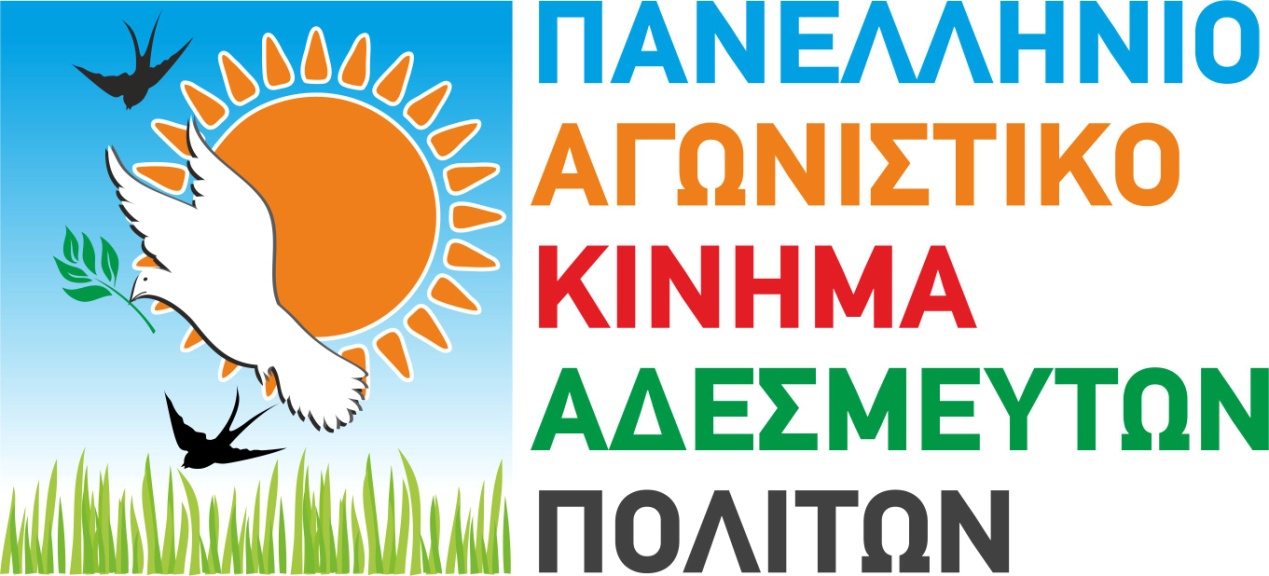 ΠΡΟΓΡΑΜΜΑ ΤΟΥ Π.Α.Κ.Α.Π.